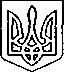 ЩАСЛИВЦЕВСЬКА СІЛЬСЬКА РАДАВИКОНАВЧИЙ КОМІТЕТРІШЕННЯ21.03.2019 р.                                                №27Про повідомну реєстрацію колективного договору між адміністрацією Комунального підприємства "МАКС-ІНВЕСТ" Щасливцевської сільської ради та трудовим колективом.Розглянувши заяву КОМУНАЛЬНОГО ПІДПРИЄМСТВА "МАКС-ІНВЕСТ" ЩАСЛИВЦЕВСЬКОЇ СІЛЬСЬКОЇ РАДИ (ідентифікаційний код. юридичної особи ***), щодо проведення повідомної реєстрації колективного договору підприємства, керуючись Порядком повідомної реєстрації галузевих (міжгалузевих) і територіальних угод, колективних договорів, затвердженого постановою Кабінету Міністрів України від 13.02.2013 р. № 115, ст. 15 Кодексу законів про працю України, ст. 9 Закону України "Про колективні договори і угоди" та ст. 34, Закону України "Про місцеве самоврядування в Україні" виконавчий комітет Щасливцевської сільської радиВИРІШИВ:1. Провести повідомну реєстрацію Колективного договору, строк дії якого становить 5 років, укладеного 28.02.2019 р. між адміністрацією КОМУНАЛЬНОГО ПІДПРИЄМСТВА "МАКС-ІНВЕСТ" ЩАСЛИВЦЕВСЬКОЇ СІЛЬСЬКОЇ РАДИ, в особі керівника підприємства *** та трудовим колективом підприємства, в особі його представника ***2. Оприлюднити відомості щодо повідомної реєстрації колективного договору, зазначеного у п. 1 цього рішення, через офіційне печатне видання.3 Доручити сільському голові Плохушко В.О. на примірниках і копії колективного договору, зазначеного у п. 1 цього рішення, зробити напис за встановленим зразком та внести відповідний запис в реєстр галузевих, регіональних угод, колективних договорів.4. Контроль за виконанням цього рішення покласти на заступника сільського голови з питань діяльності виконкому Бородіну О.П..Сільський голова                                                          В.О. Плохушко